Wołomin, dnia 24.06.2021r.Zamawiający:Powiat Wołomińskiul. Prądzyńskiego 3, 05-200 WołominSPW.272.51.2021INFORMACJA Dotyczy: Rozbudowa drogi powiatowej nr 4304W (ul. Polnej w msc. Cegielnia oraz Radzymin) na odcinku od ul. Szkolnej w msc. Słupno do drogi wojewódzkiej nr 635 (Al. Jana Pawła II) w Radzyminie (ETAP I)Zamawiający informuje, że w terminie określonym zgodnie z art. 284 ust. 2 ustawy z 11 września 2019 r. – Prawo zamówień publicznych (Dz.U. poz. 2019) – dalej: ustawa Pzp, wykonawcy zwrócili się do zamawiającego z wnioskiem o wyjaśnienie treści SWZ.W związku z powyższym, zamawiający udziela następujących wyjaśnień:Proszę o uzupełninie dokumentacji przetargowej w zakresie projektu kanalizacji deszczowej o: 1. szczegół kryz w studniach DN 1500mm,2. sączek węchowy długości 2,5m. Proszę również o wskazanie jego lokalizacji na planie sytuacyjnym.Odpowiedź: Zamawiający informuje, że do postępowania załącza się rysunek szczegółowy rury osłonowej z sączkami węchowymi L=2,5 m. Lokalizacja wskazana na załączonym Projekcie zagospodarowania terenu (rury koloru szarego na gazociągach zaznaczone czerwonymi kółkami). W przypadku trudności z zmontowaniem kryzy w studni DN1500 mm równoważne jest zastosowanie regulatora przepływu zgodnie z warunkami technicznymi wydanymi przez Gminę Radzymin (nr MiO.6312.6.2013.AM z dnia 30.01.2019 r.).Odpowiedź: Odpowiedź jak w przypadku pytania 1.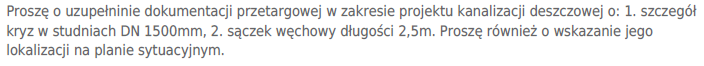 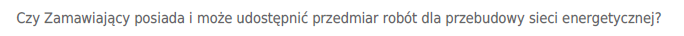 Odpowiedź: Załącza się przedmiar robót dla sieci energetycznej.…………………………………….Kierownik zamawiającego lub osoba upoważniona do podejmowania czynności w jego imieniu